DATA – EARLY STAGE ONEOUTCOMESA student:MAe-1WM - describes mathematical situations using everyday language, actions, materials and informal recordingsMAe-3WM - uses concrete materials and/or pictorial representations to support conclusionsMAe-17SP - represents data and interprets data displays made from objectsCONTENTplanAnswer yes/no questions to collect information (ACMSP011)collect information about themselves and their environment, including by asking and answering yes/no questions 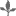 3pose and answer questions about situations using everyday language, eg 'Do you have any brothers or sisters?', 'What is the favourite colour of most people in our class?' (Communicating) 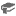 1,3Organise objects into simple data displays and interpret the displaysgroup objects according to characteristics to form a simple data display, eg sort blocks or counters according to colour1, 2compare the sizes of groups of objects by counting (Reasoning)1,2, 4arrange objects in rows or columns according to characteristics to form a data display, eg arrange lunchboxes in columns according to colour4give reasons why a row of three objects may look bigger than a row of five objects, eg 'The three green lunchboxes are spaced out more than the five blue lunchboxes' (Communicating, Reasoning) 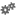 4interpret information presented in a display of objects to answer questions, eg 'How many children in our class have red pencil cases?' Missing